ПРОЕКТПредседательствующий на заседании Совета депутатовмуниципального округа Гагаринский                                                    Г.В. Милосердова					  		                                             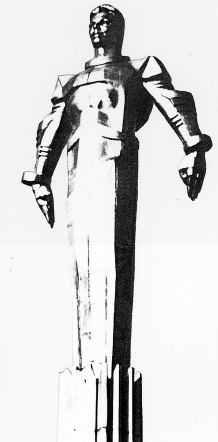 Повестка внеочередногозаседания № 66Совета депутатов муниципального округа Гагаринский    дата проведения:           07.02.2017 года	                          время проведения:               08-30                            место проведения:            Университетский проспект, д.5                                              Зал заседаний                             Вопрос, внесенный на заседаниеДокладчикВремя обсуждения вопроса1.О направлении для участия в работе IX Съезда Ассоциации «Совет муниципальных образований города Москвы» депутата Совета депутатов муниципального округа Гагаринский Селихову Р.Н.Милосердова Г.В.Селихова Р.Н.08-3010 мин.2.Разное